附件2:                 2019年公开招聘考试考场示意图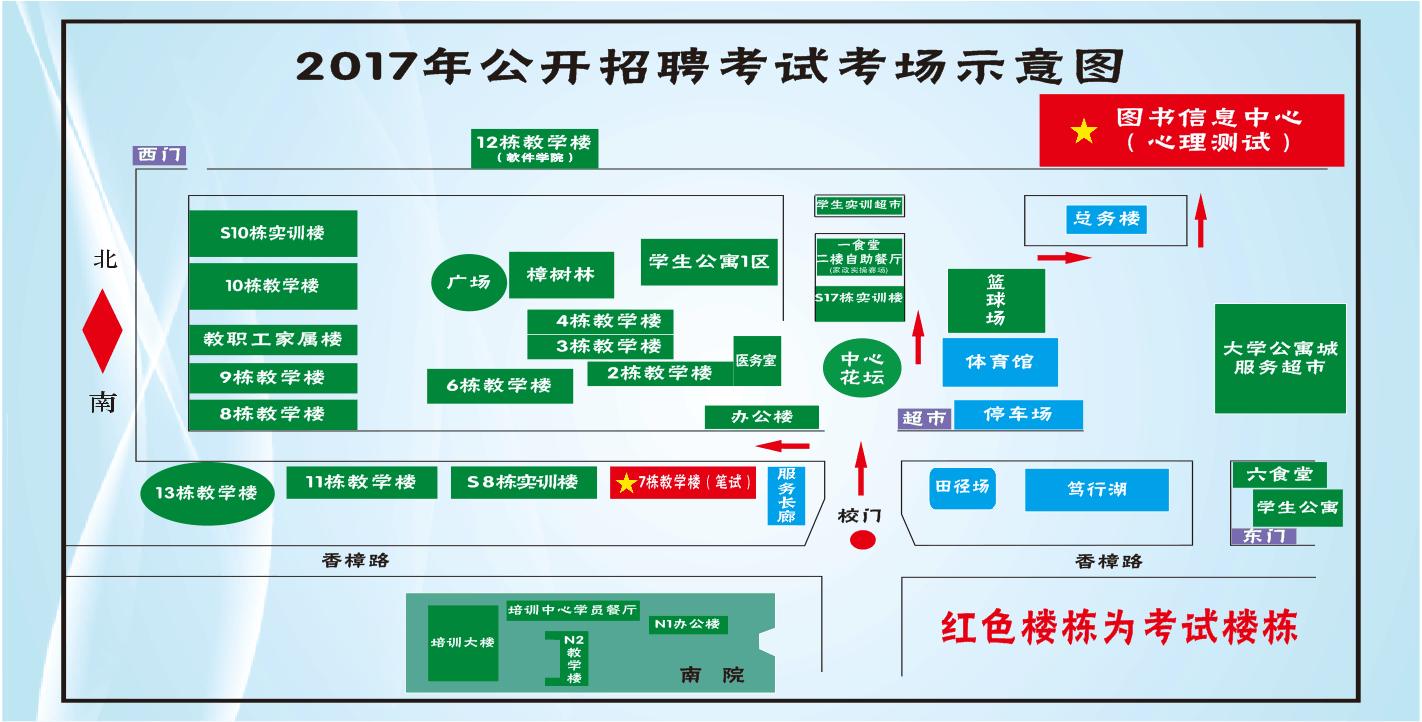 